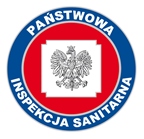 Informacja z realizacji wojewódzkiej interwencji nieprogramowejpn.  „Profilaktyka chorób pasożytniczych – owsica, wszawica, świerzb”Szanowni Państwo,	Uprzejmie proszę Realizatora interwencji nieprogramowej pn. „Profilaktyka chorób pasożytniczych – owsica, wszawica świerzb” o wypełnienie kwestionariusza dotyczącego działań podejmowanych w ramach w/w przedsięwzięcia.	W pytaniach zamkniętych proszę o zakreślenie właściwej odpowiedzi znakiem „X”, w przypadku pytań otwartych w miejsce kropek należy wpisać własną odpowiedź. Uzyskane informacje posłużą do oceny efektów działań, a przedstawione wnioski pozwolą  na udoskonalenie kolejnej edycji przedsięwzięcia.Dziękujemy za wypełnienie ankiety.				Państwowy Wojewódzki Inspektor Sanitarny w BydgoszczyKWESTIONARIUSZ DLA  PRZEDSZKOLNEGO/SZKOLNEGOREALIZATORA  PRZEDSIĘWZIĘCIANazwa i adres przedszkola/szkoły:…...................................................................................................................................................…...................................................................................................................................................   1. Rok szkolny realizacji przedsięwzięcia:							2. Liczba dzieci uczestniczących w przedsięwzięciu/rodzaj placówki oświatowo - wychowawczej:3. Czy prowadzona była edukacja rodziców w zakresie profilaktyki chorób pasożytniczych? (odpowiedź proszę zaznaczyć znakiem „X”)4.Liczba rodziców objętych edukacją ogółem:5. Czy do pomocy w prowadzeniu zajęć zaangażowane zostały inne osoby/instytucje? (odpowiedź proszę zaznaczyć znakiem „X”)6. Jeśli tak  to kto? (proszę wymienić)……………………………………….……………………………………….……………………………………….7. Formy realizacji przedsięwzięcia 8. Czy przedsięwzięcie będzie kontynuowane w Państwa placówce?      (odpowiedź proszę zaznaczyć znakiem „X”)9. Dodatkowe informacje o realizacji interwencji według uznania (uwagi , spostrzeżenia): .…………………………………………………………………………………………………………………………………………………………………………………………….…………………………………………………………………………………………………………./Rodzaj placówki oświatowo - wychowawczejLiczba dzieci.…………………………………………………..……………………………………………………TakNie (Przejdź do pytania 5)TakNie (Przejdź do pytania 7)Lp.FormyLiczba działańLiczba odbiorcówOdbiorcy(kto?)1.Prelekcje /pogadanki2.Zajęcia aktywizujące3.Prezentacje multimedialne4.Imprezy środowiskowe5.Przedstawienia6.Konkursy7. Wystawy8.Projekcje filmów9.Inne: Ogółem:Ogółem:TakNieNie wiem